           ELECTRÓNICA    MÉDICA		Examen  de Mejoramiento	  	Febrero 17, 2012Alumno: ------------------------------------------------------------ Paralelo:…………		Nota: --------------------El código de colores para 110 Vdc es:	a) blanco = línea, negro = neutro, tierra = verde	b) rojo = positivo, negro = negativo, 				tierra = verde/amarillo	c) ambas son válidas	d) ninguna de ellasEritrocito significa:	a) glóbulos blancos	b) glóbulos rojos	c) plaquetasEl prisma es utilizado en un espectrofotómetro porque:	a) la respuesta es continua	b) la respuesta es discreta	c) habrá mejor resolución en el extremo  rojo 	d) ninguna de ellasLa termografía mide la radiación visible que:	a) se refleja del cuerpo	b) sale del cuerpo	c) atraviesa el cuerpo	d) ninguna de ellasLa transmitancia es:	a)  directamente proporcional a la densidad óptica	b) igual a la densidad óptica	c) directamente proporcional a la absorbancia	d) ninguna de ellasEl cardioversor es un desfibrilador:	a) de baja energía	b) sincronizado 	c) para uso internoEl fotopletismógrafo es usado en cardiología para:	a) detectar arritmias	b) determinar la frecuencia cardiaca	c) corregir la bradicardia	d) ninguna de ellasLas capacitancias parásitas en ac  sí pueden ser eliminadas:            V	       F	         Explique.En electrocirugía, la resistividad de la piel está  expresada en:	a) Ω. m	b) Ω/m	c) Ω. m2	d) Ω/ m2e) ninguna de ellasEl doble conteo de frecuencia cardiaca se origina por:	a) filtro pasa alto en mal estado	b) filtro pasa bajo en mal estado	c) detector de nivel descalibrado	d) amplificador de valor absoluto dañado	e) ninguna de ellasEn seguridad eléctrica, el término GFI se refiere a:       ……………………………………………12. La configuración copo de nieve se la realiza con:	a) amplificadores de una sola salida	b) cable coaxial para las conexiones	c) unidades desconectadas	d) ninguna de ellas13. La presencia de CO2 en la sangre se llama:	a) carbaminohemoglobina 	b) gammaglobulina	c) oxihemoglobina	d) alphaglobulina14. En un ecosonógrafo, la función del TGC sirve para:        	a) eliminar el ruido	b) amplificar los ecos 	c) compensar la atenuación de los ecos15. ¿Cuánta energía almacena un cardioversor, cuya       inductancia interna es de 100 mH y su capacitor es de       16 uF, el cual se carga hasta 5 KV?16. Considere un transductor de presión tipo strain gage         inductivo con Sensitividad de 50 uV/V/cmHg, el cual se       conecta a un amplificador de ganancia A. El puente está        alimentado  por una fuente de 10 Vac y el amplificador       está alimentado por una fuente de +10 Vdc. La salida del       amplificador se conecta a un voltímetro convertido en       medidor de presión, cuyo factor de escala es de 10       mV/mmHg. Si el valor máximo de la escala es 300       mmHg, calcule A.                     10 Vac C= compresión					         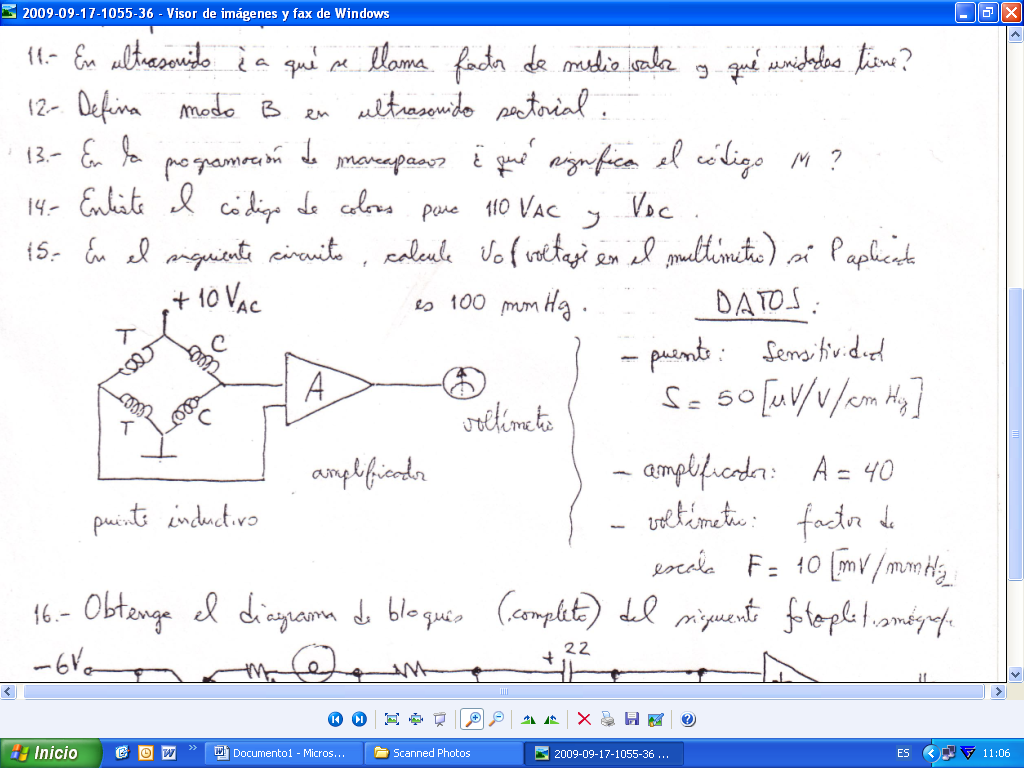 T= tensión17. ¿Cómo se identifica un marcapasos que actúa sobre el       ventrículo, sensa la aurícula y trabaja en modo inhibido?